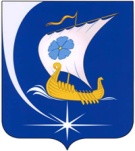 Совет Пучежского муниципального районаТретьего созыва           Р Е Ш Е Н И ЕОт 23.07.2020              					№ 337     г. ПучежО внесении проекта изменений в  Устав Пучежского муниципального района Ивановской областиВ целях приведения Устава Пучежского муниципального района Ивановской области в соответствие с федеральным законодательством и законодательством Ивановской области Совет Пучежского муниципального района р е ш и л:1. Принять проект изменений в Устав Пучежского муниципального района Ивановской области (приложение N 1.2. Утвердить Порядок учета предложений по проекту изменений в Устав Пучежского муниципального района Ивановской области и участия граждан в его обсуждении (приложение N 2).3. Назначить публичные слушания по обсуждению проекта изменений и дополнений в Устав Пучежского муниципального района Ивановской области на 10 часов 31 августа 2020 года в зале заседаний администрации района по адресу: Ивановская область, г. Пучеж, ул. Ленина, 27.4. Назначить председательствующим на публичных слушаниях председателя Совета Пучежского муниципального района Филатову Валентину Николаевну.5. Назначить секретарем на публичных слушаниях председателя комиссии депутатов по социальной политике, законности и местному самоуправлению Лобанову Нину Аркадьевну.6. Опубликовать настоящее решение в районной газете "Пучежские вести" и "Правовом вестнике Пучежского муниципального района" вместе с проектом изменений в Устав Пучежского муниципального района Ивановской области, Порядком учета предложений по проекту изменений и дополнений в Устав Пучежского муниципального района Ивановской области и участия граждан в его обсуждении.7. Решение вступает в силу после его официального опубликования.                                                    Председатель Совета Пучежского муниципального района                                            В.Н.ФилатоваГлава Пучежского муниципального района                                 И.Н. ШипковПриложение № 1 к решению Совета Пучежскогомуниципального районаот 23.07.2020           №337Проект измененийв Устав Пучежского муниципального района Ивановской области,	принятый решением Пучежского районного Совета депутатов первого созыва от 07.09.2005 №174 с изменениями и дополнениями, внесенными решениями Совета депутатов Пучежского муниципального района от 26.04.2007  № 136, от 30.06.2008  № 242, от 22.06.2009  № 322, от 26.10.2009  № 354, от 27.01.2010  № 385, от 17.05.2010  № 19, с изменениями и дополнениями, внесенными решениями Совета  Пучежского муниципального района  от 30.05.2011  №101, от 28.05.2012  №180, от 31.10.2012 №207, от 30.06.2014 №346, от 01.06.2015 №20, от 01.06.2015 №21, от 28.11.2016 №124, от 28.05.2018 №214)Пункт 4 статьи 32 Устава изложить в новой редакции:«4. Глава района избирается Советом района сроком на два с половиной года открытым голосованием из числа кандидатов, представленных конкурсной комиссией по результатам конкурса. Избранным на должность Главы района считается кандидат, за которого проголосовали более половины от установленной настоящим Уставом численности депутатов Совета района. Избрание Главы района проводится в порядке, установленном Регламентом Совета района, и оформляется решением Совета района по результатам голосования».                                                                                                                     Приложение № 2 к решению Совета Пучежскогомуниципального районаот 23.07.2020             №337Порядокучета предложений по проекту измененийв Устав Пучежского муниципального района Ивановской областии участия граждан в его обсуждении1. Вносить предложения по проекту внесения изменений в Устав Пучежского муниципального района Ивановской области могут граждане Российской Федерации, постоянно проживающие на территории Пучежского муниципального района Ивановской области, обладающие избирательным правом.2. Предложения вносятся гражданами в письменной форме с указанием фамилии, имени, отчества, места жительства  и даты.3. Предложения принимаются с 31.07.2020 по 29.08.2020 г. по адресу: Ивановская область, г. Пучеж, ул. Ленина, д. 27, кааб. 212, Совет Пучежского муниципального района.4. Обсуждение проекта изменений в Устав Пучежского муниципального района Ивановской области осуществляется путем проведения публичных слушаний, назначенных на 10 часов 31 августа 2020 года в зале заседаний администрации района по адресу: Ивановская область, г. Пучеж, ул. Ленина, 27.